End of Kapu One-Pager Assignment Step One: Select two quotes that reveal the importance of the story. Step Two: Create graphic representations (pictures) that tie the story you read and the quotes you chose. Use visual images, to create a visual focus.Step Three: Ask/write down two questions and answer them. Create a one-pager so that your audience will understand something about the reading from what you do8th grade examples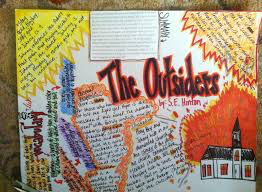 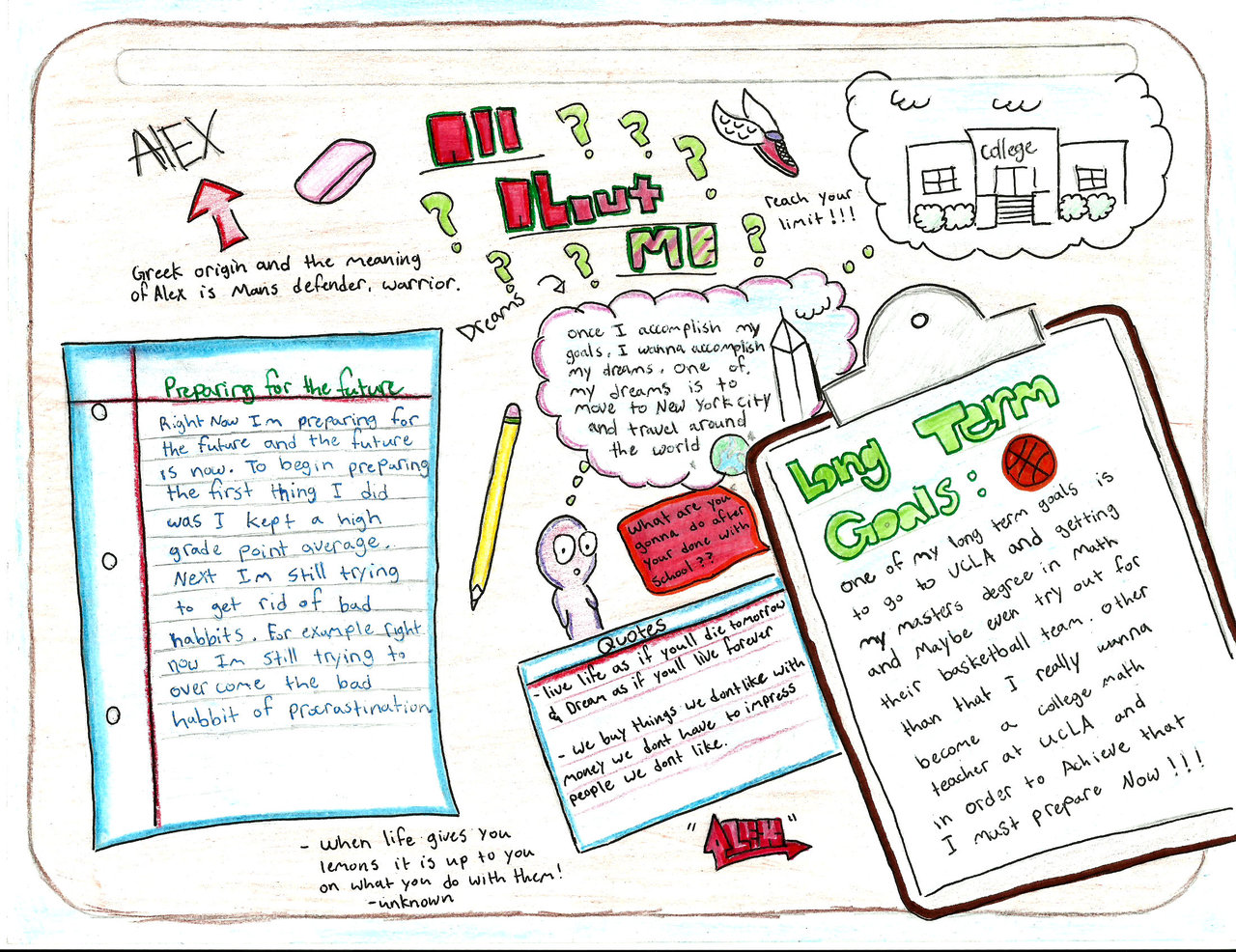 